Akčný plán realizácie Národnej koncepcie informatizácie verejnej správy Slovenskej republiky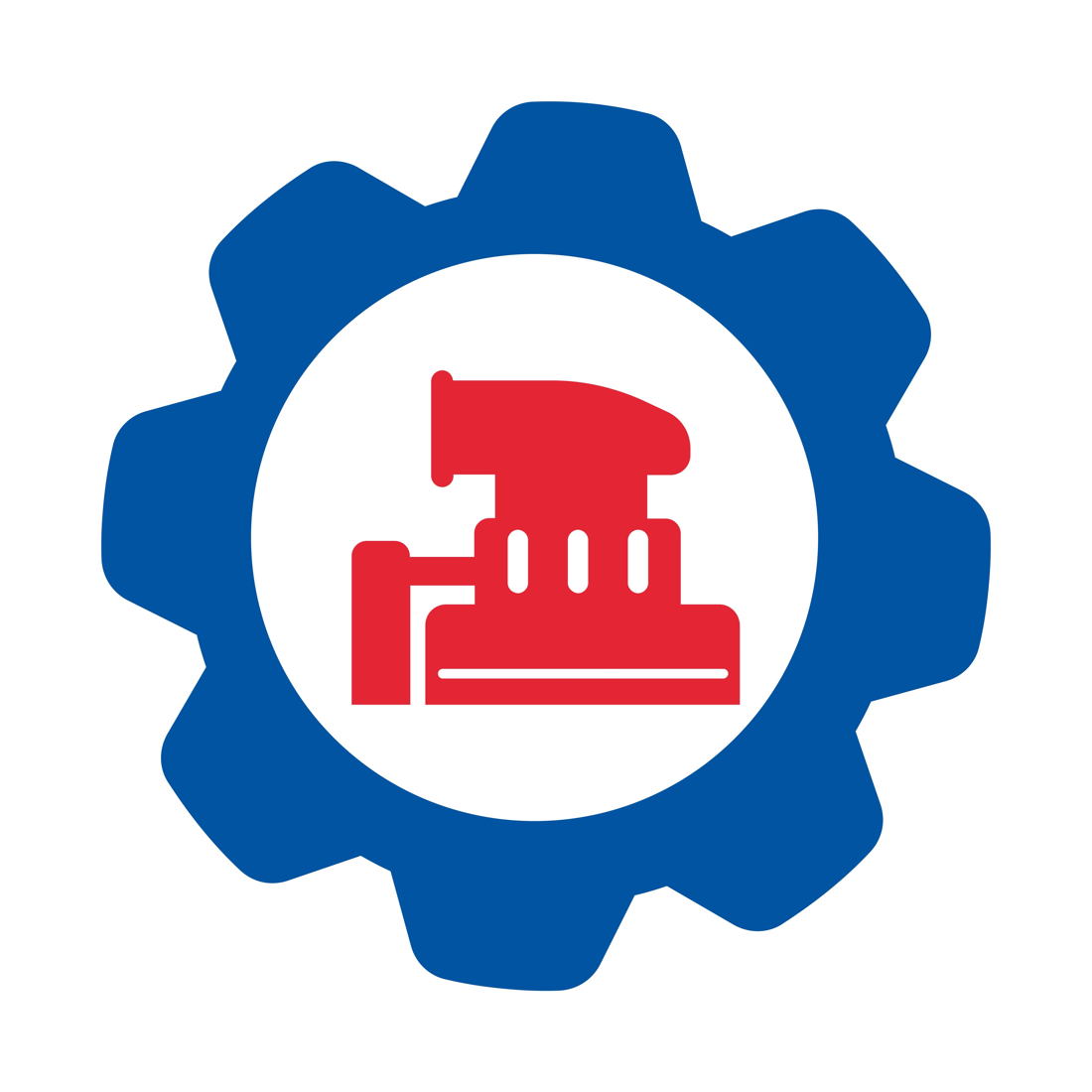 ObsahÚvodAkčný plán realizácie Národnej koncepcie informatizácie verejnej správy Slovenskej republiky (ďalej len „Akčný plán NKIVS“ )  je vypracovaný na základe Uznesenia vlády č. 763/2021, úloha B. 2. a vychádza z  Národnej koncepcie informatizácie verejnej správy Slovenskej republiky ( ďalej len „NKIVS“ ).Cieľom Akčného plánu NKIVS je zaistiť dosiahnutie cieľov NKIVS prostredníctvom trojročného cyklu:manažmentu zdrojov kumulovať obmedzené IT zdroje verejnej správy do výstupov a výsledkov s najväčším dopadom na stanovené ciele manažmentu rizík sledovať a vyhodnocovať riziká ktoré by mohli ohroziť dosiahnutie cieľovmanažmentu aktérov a transparentnosti vytvoriť predvídateľnú cestu k dosiahnutiu stanovených cieľovTrojročný cyklus sa javí ako najvhodnejší vzhľadom na: trojročné plánovanie programového rozpočtu verejnej správy dynamiku IT prostredia v ktorom technológie a postupy veľmi rýchlo napredujúschopnosť vidieť a predvídať legislatívne prostredie a rizikáVýchodiská pre vypracovanie Akčného plánu NKIVS sú definované v NKIVS : Výstupom Akčného plánu NKIVS 2021 bude cestovná mapa opatrení a míľnikov, ktoré je nutné zrealizovať pre dosiahnutie stanovených cieľov.Opatrenia a míľniky budú členené do času, vrátane určenia zodpovednosti, programu a spôsobu monitorovania a hodnotenia.Opatrenia a míľniky majú napĺňať aspoň jeden zo stanovených cieľov, vychádzajú zo strategických priorít a iniciatív definovaných v strategických prioritách, majú určené programy, sú časovo ohraničené, majú určenú cieľovú skupinu, vychádzajúc zo schopnosti adaptácie zmien. Míľniky môžeme deliť na projektové aj organizačné míľniky, ktoré podmieňujú jeho dosiahnutie. Na základe stanovených východísk sme pomenovali: Opatrenia, ako skupina projektov ktoré sledujú rovnaký, alebo podobný cieľ. Skupina projektov je realizovaná jedným, alebo viacerými organizáciami verejnej moci. Opatrenie má stanovené obdobie počas ktorého by mala prebiehať príprava a realizácia projektov.  Míľniky, ako zásadné projektové a organizačné riešenia ktoré majú dopad na väčšinu cieľovej skupiny, či už ide o subjekty verejnej správy, alebo občanov a podnikateľov. Projektové míľniky predstavujú konkrétne výstupy a výsledky prevažne spoločných modulov, alebo systémov ktoré tvoria centrálnu architektúru. Organizačné míľniky majú podobne dopad na väčšinu cieľovej skupiny, avšak nejde o budovanie IT aktív, ale o zavádzanie pravidiel, postupov a legislatívy. V dokumente sú opatrenia a míľniky označované nasledovným spôsobom: číslo prioritnej osi, číslo cieľa, poradie, písmenom “o” pre opatrenie a písmenom “m” pre míľnik. Governance a monitorovanieAkčný plán NKIVS je praktickým podkladom pre vypracovanie Koncepcie rozvoja informačných technológií verejnej správy v zmysle Zákona č. 95/2020, § 13. Orgány riadenia spracovávajú koncepcie na základe svojho aktuálneho stavu informačných technológií a pomenujú, ktoré opatrenia plánujú implementovať. Koncepcie schvaľuje prostredníctvom Centrálneho metainformačného systému orgán vedenia – Ministerstvo investícií, regionálneho rozvoja a informatizácie SR. Súčasťou koncepcie sú na základe definovaných opatrení návrhy projektov na obdobie najbližších troch rokov, ktoré plánuje orgán riadenia realizovať. Tieto projekty majú vzťah na program z ktorého budú financované a vzťah na informačný systém na ktorý ma projekt dopad. Tento postup zabezpečí vytvorenie projektového portfólia orgánov riadenia na základe opatrení a míľnikov akčného plánu. Orgán vedenia je závislý na úspešnej implementácií portfólia projektov. Poskytuje podporu počas životného cyklu projektov. V prvom rade ide o plnenie míľnikov - projektových a organizačných ktoré ovplyvňujú realizáciu projektov. V druhom rade spracováva pracovné dokumenty v jednotlivých strategických prioritách Národnej koncepcie informatizácie verejnej správy. Pracovné dokumenty tvoria vstupy pre vypracovanie projektovej dokumentácie konkrétnych projektov. Sumarizácia krokov plánovania:NKIVSAkčný plán NKIVSKoncepcia rozvoja IT orgánu riadeniaPortfólio projektov orgánu riadeniaProjekty orgánu riadeniaOrgán vedenia monitoruje a vyhodnocuje dostupné IT zdroje a riziká naprieč portfóliami projektov orgánov riadenia a priebežne podniká aktivity ktoré smerujú k dosiahnutiu cieľov. Stav IT zdrojov, rizík a podniknutých krokov sumarizuje v Správe o plnení Národnej koncepcie informatizácie verejnej správy ktorú každoročne spracováva a predkladá na vládu SR v zmysle Uznesenia vlády č. 763/2021, úloha B. 1. Orgán vedenia eviduje pokrok cieľov v Reportovacom systéme Národnej koncepcie informatizácie verejnej správy pomocou ktorého sleduje na pravidelnej báze merateľné ukazovatele (KPI) pre jednotlivé ciele. Na základe zmeny údajov v stanovených ukazovateľoch orgán vedenia vyhodnocuje efekt prijatých opatrení a míľnikov. Tieto údaje konfrontuje so stavom projektového portfólia orgánov riadenia v ktorom overuje pokrok a výstupy. V prípade ak orgán vedenia identifikuje potrebu aktualizácie Akčného plánu Národnej koncepcie informatizácie verejnej správy, realizuje ju prostredníctvom Správy o plnení Národnej koncepcie informatizácie verejnej správy. Orgány riadenia prispôsobujú svoje portfólio projektov podľa tejto správy.V prípade ak orgán vedenia identifikuje nedostatočný pokrok v implementácií projektového portfólia preskupuje IT zdroje do oblastí v ktorých eviduje najväčšie spomalenie.  Ak sa v rámci monitorovania a hodnotenia identifikuje nedostatočné plnenie ukazovateľov a zároveň aj slabý pokrok v portfóliu projektov orgán vedenia zavádza krízový tím, ktorý rýchlo podniká zásadné kroky nevyhnutné pre zlepšenie oboch parametrov. Sumarizácia krokov monitorovania a hodnotenia: Reportovací systém Národnej koncepcie informatizácie verejnej správyStav projektového portfólia orgánov riadeniaOdpočet plnenia Národnej koncepcie informatizácie verejnej správySpráva o plnení Národnej koncepcie informatizácie verejnej správyAktualizácia Akčného plánu Národnej koncepcie informatizácie verejnej správyStrategické priority v akčnom pláneNárodná koncepcia informatizácie verejnej správy definovala sedem strategických priorít: Zdieľané služby, vládny cloud a centrálne spoločné blokyManažment údajovOrientácia na používateľa, multikanálový prístup, orchestrácia a životné situácieDigitálny úrad a východiská pre digitálnu transformáciuNákup vo verejnej správeĽudské zdroje v IT vo verejnej správeKybernetická a informačná bezpečnosťKaždé opatrenie má vzťah na strategické priority podľa ktorých sú vypracované pracovné dokumenty. Pracovné dokumenty poskytujú odborný podklad pri vypracovaní projektovej dokumentácie na základe ktorej vznikajú na orgánoch riadenia projekty. Mnohé pracovné dokumenty strategických priorít obsahujú ciele a merateľné ukazovatele. Ciele a merateľné ukazovatele strategických priorít nebudú ďalej sledované ani vyhodnocované, aby nedochádzalo ku konfliktom v motivácií s Národnou koncepciou informatizácie verejnej správy schválenej v roku 2021Programy v akčnom pláne30% finančných prostriedkov na začať s aktivitami ktoré nie sú realizované, alebo kratšie ako 3 roky a majú byť implementované 50% cieľovej skupiny,50% finančných prostriedkov na pokračovať v aktivitách ktoré sú realizované už dlhšie ako 3 roky a majú byť implementované 84% cieľovej skupiny,10% finančných prostriedkov na zastavenie aktivít zaostávajúcej cieľovej skupiny (16%),10% finančných prostriedkov na experimentovať s aktivitami ktoré doteraz neboli realizované inovátormi a skorými používateľmi, 15% cieľovej skupiny.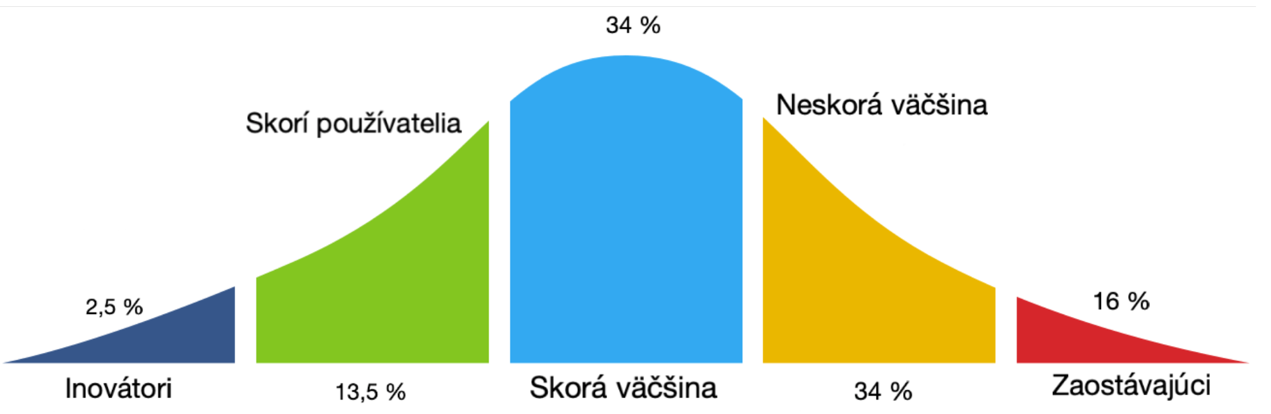 Opatrenia a míľniky akčného plánuPrioritizácia: Ak sa nič nezmení, ktoré opatrenie alebo míľnik bude mať najväčší vplyv na dosiahnutie cieľov a ich merateľných ukazovateľov ?Strategická priorita 1: Lepšie službyJednoduché vyhľadávanie a jasná navigácia je len začiatok. Moderný e-Government vníma životné udalosti celistvo, poskytuje služby ako logický sled pokrývajúci danú  životnú udalosť, nekúskuje ich podlá kompetencií ministerstiev alebo samosprávy. Vybavovaním služieb spojených s udalosťou teda prechádza občan plynule. Je to jeho zákaznícka cesta. Vytvára sa dobrá používateľská skúsenosť, ktorá je spojená s pocitom istoty (t.j. používateľ vníma navigáciu ako adekvátnu pre správne rozhodnutia v procese, teda vie, že robí správne kroky) a kontroly (t.j. používateľ  vníma, že má proces pod kontrolou a on rozhoduje o svojej interakcii a o poskytnutých údajoch a ich následnom spracovaní). Služby sú poskytované proaktívne, teda ak verejná správa získa vedomosť o  situácii, ktorá  často môže viesť k využitiu elektronických služieb alebo priamo o povinnosti občana alebo podnikateľa zrealizovať ďalšie úkony, bude takáto služba verejnou správou občanovi alebo podnikateľovi proaktívne ponúknutá. Pre služby sa pravidelne zbiera spätná väzba a je zabezpečovaný kontinuálny rozvoj služieb na základe spätnej väzby od používateľov.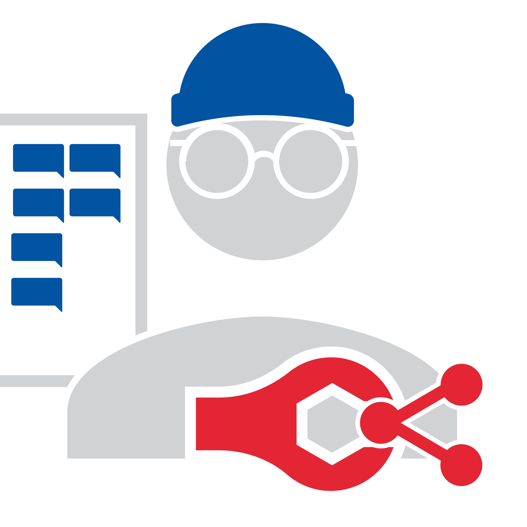 Finančný plán strategickej priority 1: Lepšie služby1.1 Názov cieľa: Zvýšiť podiel elektronickej komunikácie s verejnou správou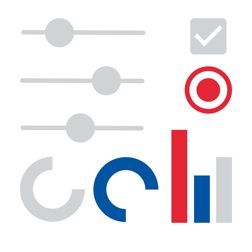 Cestovná mapa špecifického cieľa 1.1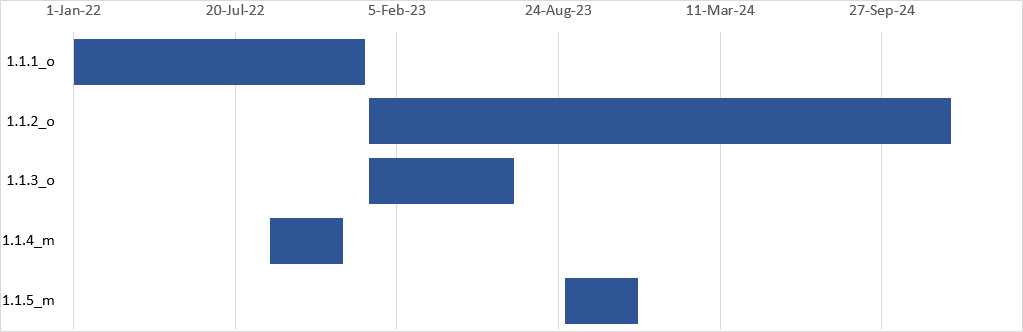 1.2 Názov cieľa: Zvýšiť spokojnosť a dôveru osôb a subjektov verejnej správy s elektronickými službami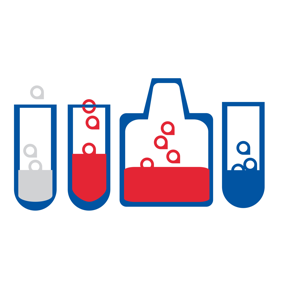 Cestovná mapa špecifického cieľa 1.2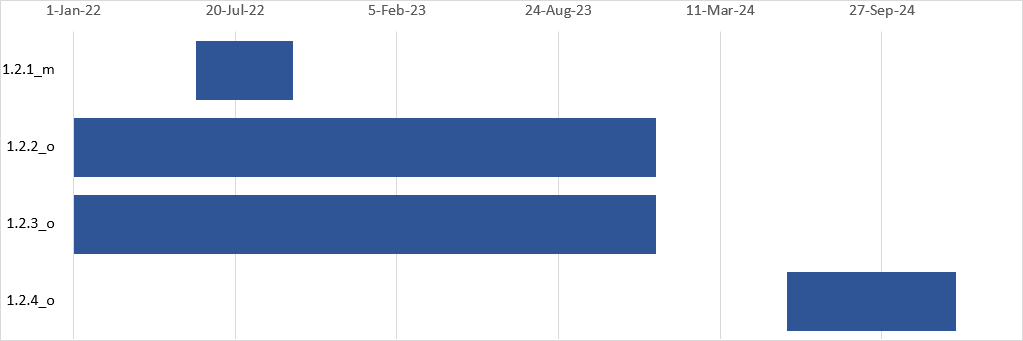 1.3 Názov cieľa: Znížiť interakcie osôb a zložitosť pri používaní služieb verejnej správy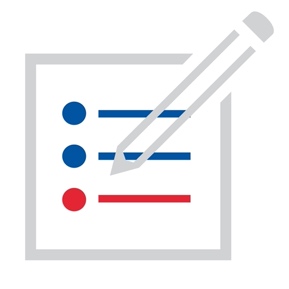 Cestovná mapa špecifického cieľa 1.3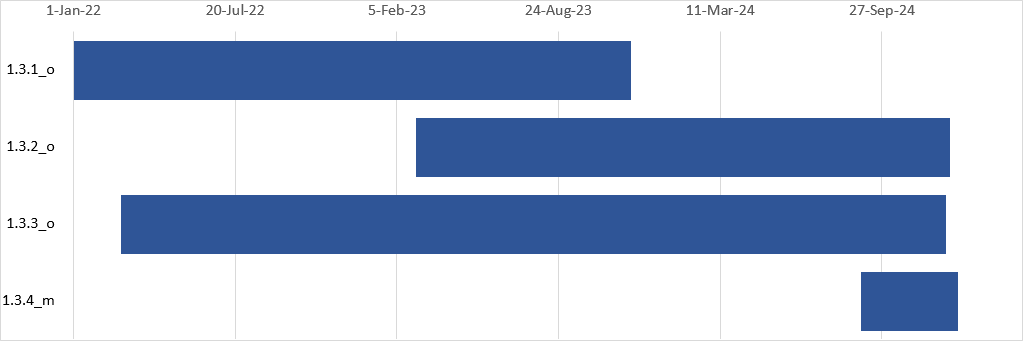 1.4 Názov cieľa: Zjednodušiť prístup k elektronickým službám vo forme komplexných životných situácií verejnej správy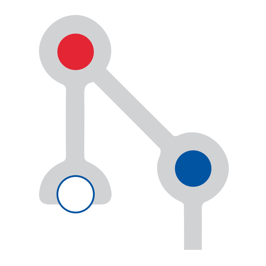 Cestovná mapa špecifického cieľa 1.4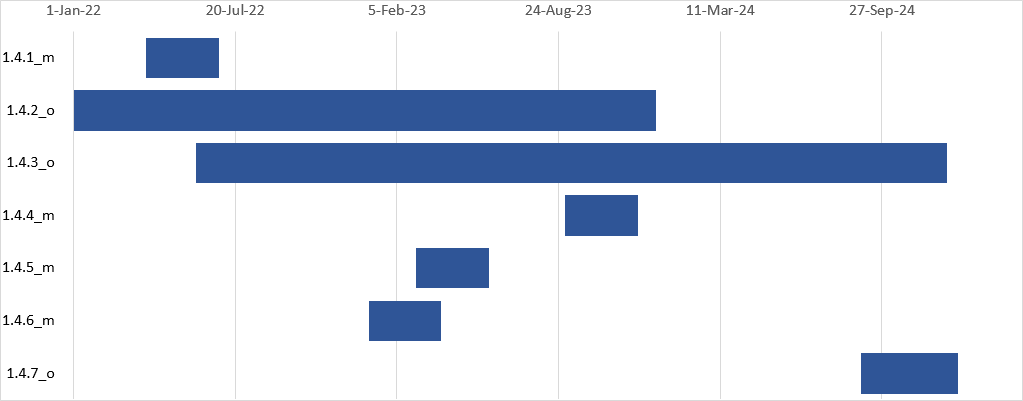 Strategická priorita 2: Digitálna a dátová transformáciaInformačné́ technológie sú racionálne zjednotené a integrované v rámci celej verejnej správy. Centralizáciou sa predchádza zbytočnému zdvojovaniu a model prevádzkovania je jednotný. Nová generácia informačných systémov založená́ na natívne cloudovej architektúre umožňuje zdieľanie údajov namiesto ich zasielania. Vysoká miera automatizácie procesov znižuje náklady na poskytovanie služieb a zvyšuje sa ich kvalita. Úradníci pracujú v prostrediach informačných systémov, ktoré im uľahčujú́ a zrýchľujú plnenie ich úloh. Legislatívne prostredie umožňuje digitálne fungovanie úradov odviazané od papierového sveta Úradníci sa priebežne vzdelávajú a ovládajú IT systémy, vedia fundovane poradiť občanovi a podnikateľovi a zodpovedne spracovať jeho požiadavky. Vedúci pracovnici rozumejú́ princípom digitálnej transformácie, ekonomike prevádzky IT a organizácií z procesného hľadiska. 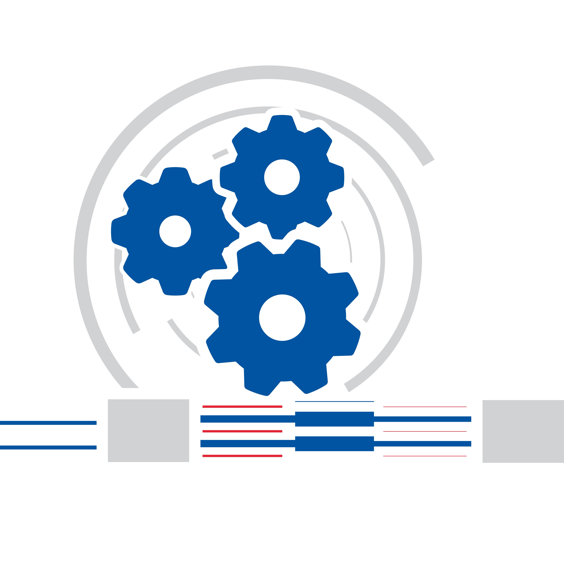 Finančný plán strategickej priority 2: Digitálna a dátová transformácia2.1 Názov cieľa: Odstrániť bariéry digitálnej transformácie verejnej správy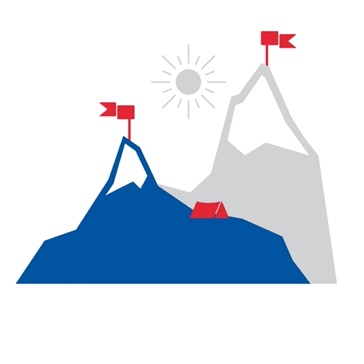 Cestovná mapa špecifického cieľa 2.1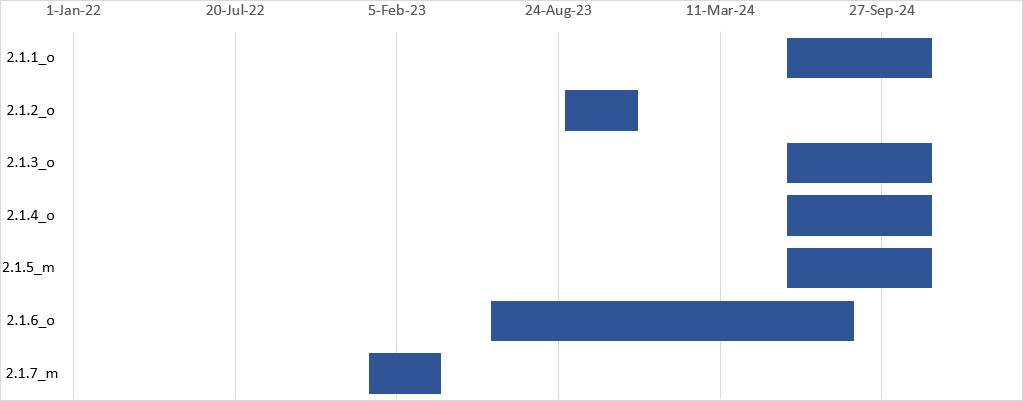 2.2 Názov cieľa: Zefektívniť implementáciu služieb využívaním cloud natívnych služieb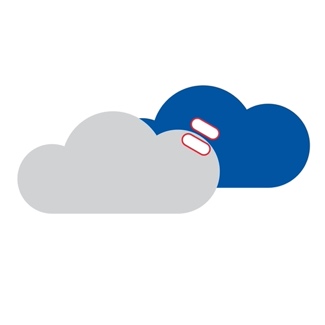 Cestovná mapa špecifického cieľa 2.2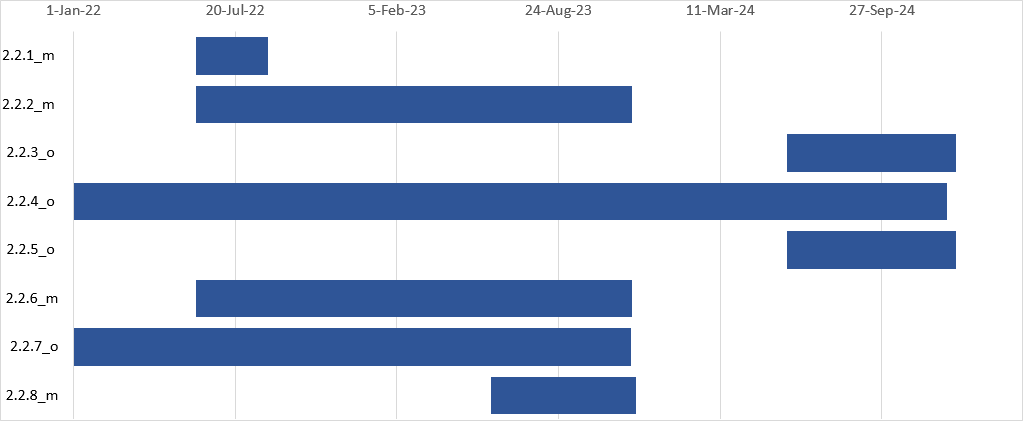 2.3 Názov cieľa: Zvýšiť otvorenosť a transparentnosť údajov verejnej správy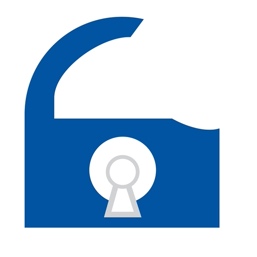 Cestovná mapa špecifického cieľa 2.3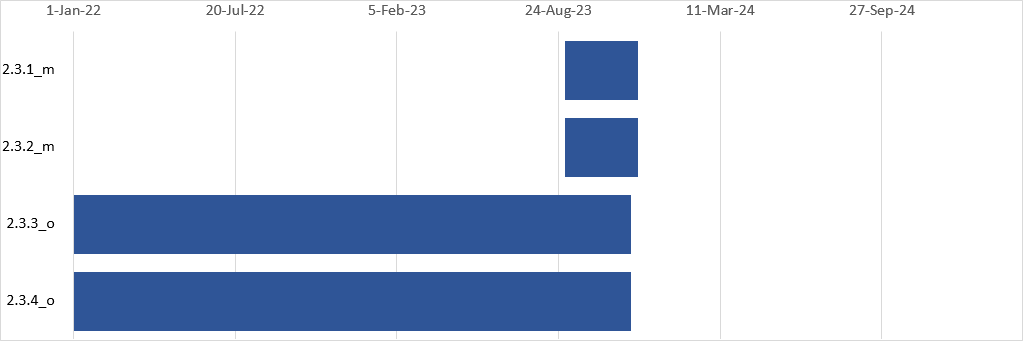 2.4 Názov cieľa: Dobudovať digitálne prostredie založené na zdieľaní údajov vo verejnej správe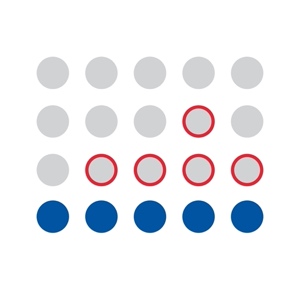 Cestovná mapa špecifického cieľa 2.4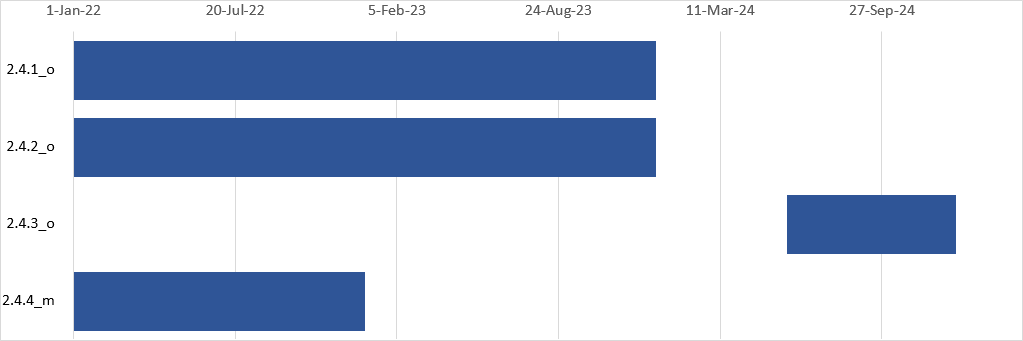 Strategická priorita 3: Efektívne ITZvyšuje hodnotu systémov a služieb, ktoré poskytuje. IT zdroje sa využívajú tak, aby klesali náklady na prevádzku informačných systémov a nové projekty sú obstarávané v menšom rozsahu, čo v končenom dôsledku znižuje budúce náklady na prevádzku a koncentruje finančné a personálne zdroje na dosiahnutie zmysluplného návratného modelu. Verejná správa buduje a udržiava profesionálne tímy IT odborníkov, ktoré́ navrhujú informačné systémy, kontrolujú ich dodanie a koordinujú́ prevádzku a ďalší rozvoj.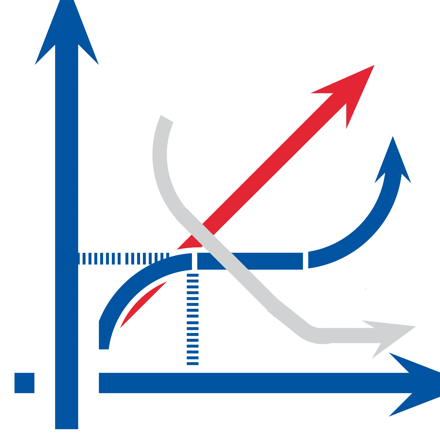 3.1 Názov cieľa: Zvýšiť úžitkovú hodnotu informačných systémov verejnej správy počas ich životného cyklu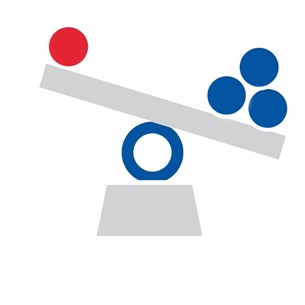 Cestovná mapa špecifického cieľa 3.1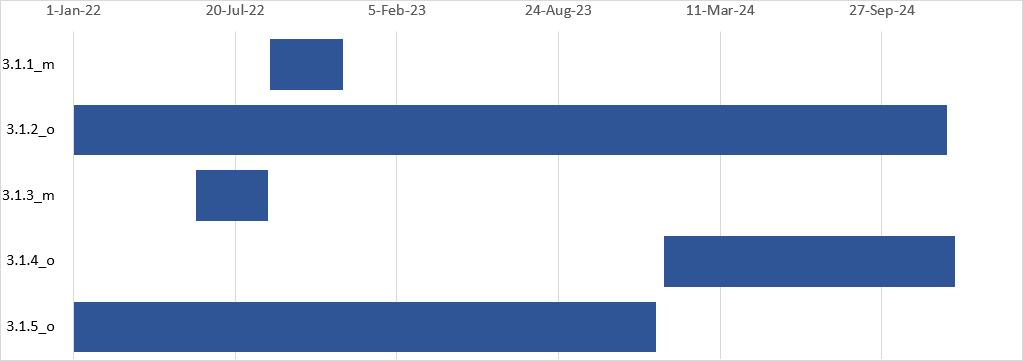 3.2 Názov cieľa: Skrátiť čas na prípravu a doručenie služieb a výsledkov informačných systémov verejnej správy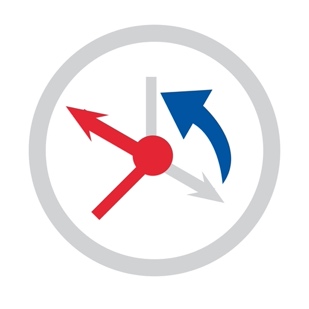 Cestovná mapa špecifického cieľa 3.2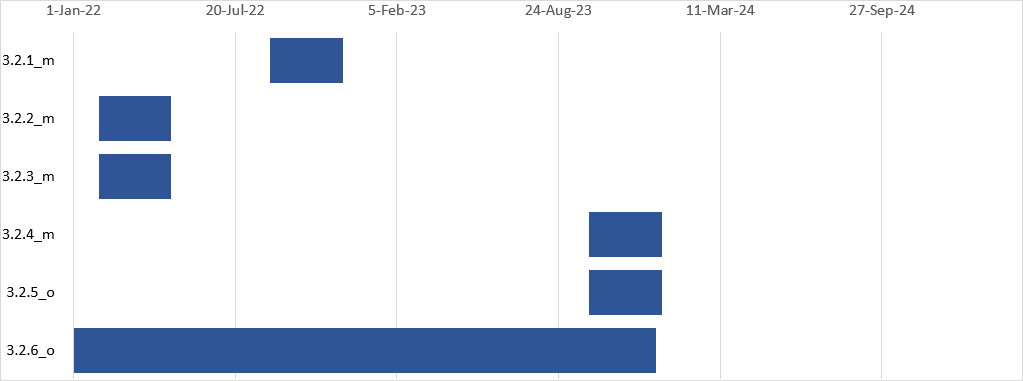 3.3 Názov cieľa: Optimalizovať náklady verejnej správy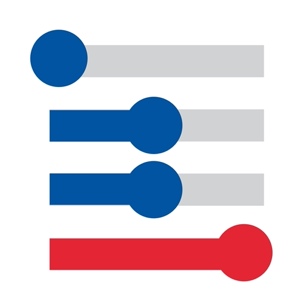 Cestovná mapa špecifického cieľa 3.3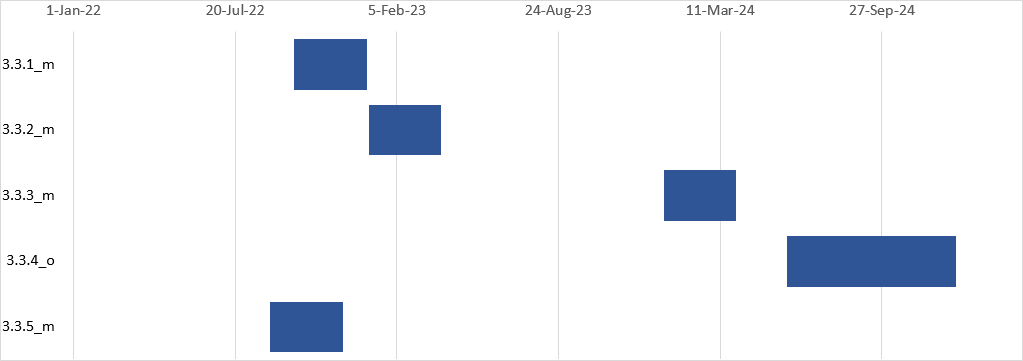 Strategická priorita 4: Kybernetická a informačná bezpečnosťKybernetická a informačná bezpečnosť sa stáva nevyhnutnou súčasťou spoľahlivého fungovania IKT s cieľom poskytovať bezpečné digitálne verejné služby. Rastie preto potreba odborného a kvalifikovaného personálu na oblasť kybernetickej a informačnej bezpečnosti na centrálnej i lokálnej úrovni vrátane nutnosti systematického vzdelávania. Víziou strategickej priority je systematický prístup k zavadzaniu a ochrane digitálnych služieb, teda posun od ad- hoc riešení́ k systematickej riadenej činnosti. Výsledkom je dôvera občanov, ktorá sa prejaví prirodzeným využívaním digitálnych služieb verejnej správy v kontexte intenzívnej podpory vzájomnej spolupráce, od ktorej závisí́ dostupnosť  informačných systémov, údajov a služieb v centralizovanej architektúre. Dôraz je kladený  najmä na ochranu  citlivých údajov, utajovaných skutočností, citlivých informácií podľa atómového zákona a zákona o kritickej infraštruktúre.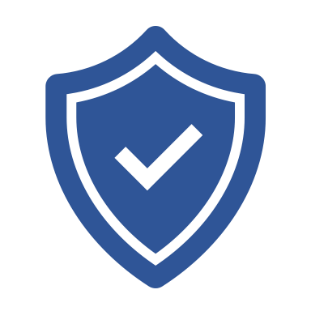 Finančný plán strategickej priority 4: kybernetická a informačná bezpečnosť4.1 Názov cieľa: Zvýšenie schopnosti včasnej identifikácie kybernetických incidentov vo verejnej správeCestovná mapa špecifického cieľa 4.1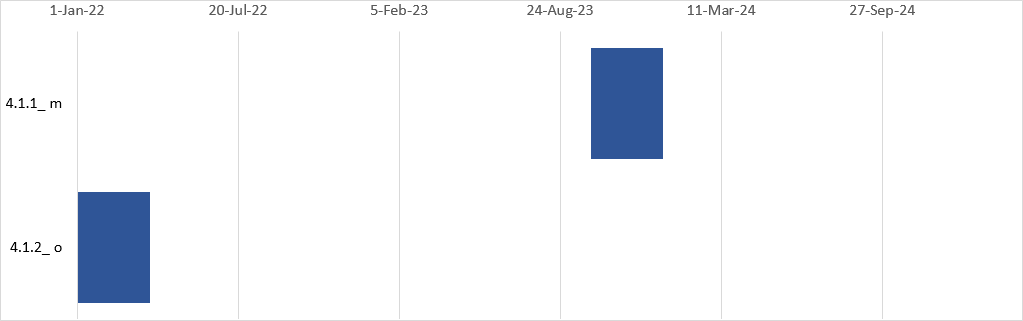 4.2 Názov cieľa: Posilniť ľudské kapacity a vzdelávanie v oblasti kybernetickej a informačnej bezpečnostiCestovná mapa špecifického cieľa 4.2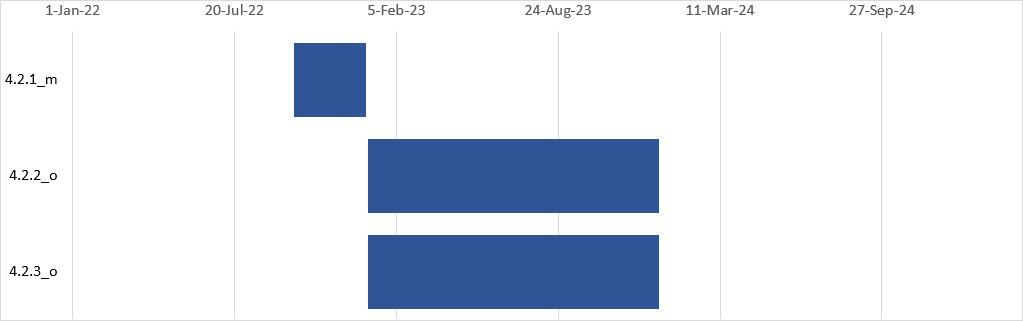 Príloha č 1 Prehľad opatrení a miľníkovStrategická maticaPokrok portfólia projektov orgánov riadenia je dobrýPokrok portfólia projektov orgánov riadenia je slabýReportovací systém vykazuje dobré plnenie cieľov prioritných osíPokračujeme bez zmenyPreskupenie IT zdrojovReportovací systém vykazuje slabé plnenie cieľov prioritných osíAktualizácia Akčného plánuZavedenie krízového manažmentuNové pracovné dokumenty strategických priorítStrategické iniciatívy Národnej koncepcie informatizácie verejnej správy z roku 2021Aktuálne platné pracovné dokumenty strategických priorítStrategická architektúraArchitektonické princípyManažment architektúryTransformácia architektúryReferenčná architektúra ISVS v cloude, Referenčná architektúra Integrovaného ISVS, Centrálne spoločné bloky, Rozvoj agendových informačných systémovVládny cloudVládny cloud, datacentrá a govnetVládny cloudLepšie údajeJedenkrát a dosť a dátová interoperabilita, Dátová kvalita, Moje údaje, Analytické údaje, Otvorené údaje, Dátová etika Riadenie údajov a Big data, Otvorené údaje, Lepšie službyOrientácia na použiteľnosť a prívetivú skúsenosť, Zjednotenie komunikácie, Životné situácie, Asistencia digitálnych služieb  Multikanálový prístup, Interakcia s verejnou správou, životné situácie a výber služby navigáciouIntegrácia a orchestráciaNákup ITVlastníctvo a kontrola informačných systémov verejnej správy, Centrálne obstarávanie, manažovanie a správa  Vzdelávanie a výmena príkladov, dobrej praxe vo verejnom, obstarávaní IT,Využívanie agilných metód a inovatívnych prístupov vo verejnom obstarávaní  Koncepcia nákupu ITGovernance a ľudské zdrojeSpráva o plnení Národnej koncepcie informatizácie verejnej správy - manažment zdrojov, rizík, aktérov, transparentnostiDigitálny úrad, Digitálna transformácia, Zoštíhlenie procesovĽudské zdroje v IT verejnej správy, Akčný plán NKIVSMetodika projektového riadeniaKybernetická bezpečnosťZvyšovanie odolnosti digitálneho ekosystému verejnej správy, Vzdelávanie v oblasti KIB vo verejnej správe  Informačná́ a kybernetická́ bezpečnosť̌SamosprávaOdporúčanie postupu informatizácie územnej samosprávyTyp opatreníStratégiaOPII (2022 - 2023)POOOPSKSpoluExperimentovať10 %7 mil. eur17,7 mil. eur5,28 mil. eur30 mil. eurZačať50 %35 mil. eur88,7 mil. eur26,4 mil. eur151,1 mil. eurPokračovať30 %21 mil. eur53,2 mil. eur15,84 mil. eur90 mil. eurZastaviť10 % 7 mil. eur17,7 mil. eur5,28 mil. eur30 mil. eurSpolu100%70 mil. eur177,4 mil. eur52,8 mil. eur300,3 mil. eurKPI: Pokles listinných doručení zaslaných v rámci verejnej správy poštouKPI: Nárast podielu elektronických podaní na celkovom počte podaní1.1.1_oPodpora fyzických osôb k aktivovaniu schránok na doručovanie #strategická architektúra  , #pokračovaťPodpora fyzických osôb k aktivovaniu schránok na doručovanie #strategická architektúra  , #pokračovať1.1.2_oZnižovanie finančných prostriedkov v štátnom rozpočte na papierovú komunikáciu #governance a Ľudské zdroje #zastaviťZnižovanie finančných prostriedkov v štátnom rozpočte na papierovú komunikáciu #governance a Ľudské zdroje #zastaviť1.1.3_oIntegrácia agendových systémov OVM na systém Centrálneho úradného doručovania #strategická architektúra #pokračovaťIntegrácia agendových systémov OVM na systém Centrálneho úradného doručovania #strategická architektúra #pokračovať1.1.4_mZjednodušenie zaručenej konverzie z papierovej do elektronickej verzie #strategická architektúra #začaťZjednodušenie zaručenej konverzie z papierovej do elektronickej verzie #strategická architektúra #začať1.1.5_mNasadenie centrálneho registra rozhodnutí #strategická architektúra #začaťNasadenie centrálneho registra rozhodnutí #strategická architektúra #začaťKPI: Nárast podielu vyriešených podnetov na zlepšenie osôb a verejnej správyKPI: Nárast úrovne spokojnosti so sledovanými službami1.2.1_mZavedenie informačného systému pre zber a vyhodnocovania spätnej väzby k elektronickým službám, #lepšie služby #začaťZavedenie informačného systému pre zber a vyhodnocovania spätnej väzby k elektronickým službám, #lepšie služby #začať1.2.2_oPodpora implementácie vyhodnocovania a zapracovania spätnej väzby a spokojnosti od občana a podnikateľa #lepšie služby #začaťPodpora implementácie vyhodnocovania a zapracovania spätnej väzby a spokojnosti od občana a podnikateľa #lepšie služby #začať1.2.3_oImplementácia IDSK v grafických rozhraniach webov a služieb #lepšie služby #začaťImplementácia IDSK v grafických rozhraniach webov a služieb #lepšie služby #začať1.2.4_oPodpora nástrojov pre zavedenie orientácie na používateľa (CRM) #lepšie služby #začaťPodpora nástrojov pre zavedenie orientácie na používateľa (CRM) #lepšie služby #začaťKPI: Pokles interakcií vkladaných ručne do formulárov, ktoré sú vyžadované v elektronických službáchKPI: Nárast podielu podaní v proaktívnych elektronických službách1.3.1_oIntegrácia agendových systémov OVM na centrálne služby prihlasovania a podpisovania ÚPVS #strategická architektúra #pokračovaťIntegrácia agendových systémov OVM na centrálne služby prihlasovania a podpisovania ÚPVS #strategická architektúra #pokračovať1.3.2_oPodpora vzniku proaktívnych elektronických služieb #lepšie služby #začaťPodpora vzniku proaktívnych elektronických služieb #lepšie služby #začať1.3.3_oPodpora tvorby používateľských máp, používateľských príbehov, mockup, informačnej architektúry a prototypov pri budovaní životných situácií #lepšie služby #začaťPodpora tvorby používateľských máp, používateľských príbehov, mockup, informačnej architektúry a prototypov pri budovaní životných situácií #lepšie služby #začať1.3.4_mNasadenie centrálnych služieb evidencie a notifikácie o stave podania #lepšie služby #začaťNasadenie centrálnych služieb evidencie a notifikácie o stave podania #lepšie služby #začaťKPI: Nárast podielu podaní služieb ktoré boli vybavené z mobilu alebo asistovaneKPI: Nárast komplexných životných situácií vybavených plne elektronicky1.4.1_mNasadenie mobilnej aplikácie pre prístup k elektronickým službám z mobilu #lepšie služby #začaťNasadenie mobilnej aplikácie pre prístup k elektronickým službám z mobilu #lepšie služby #začať1.4.2_oPodpora responzívneho dizajnu elektronických služieb #lepšie služby #začaťPodpora responzívneho dizajnu elektronických služieb #lepšie služby #začať1.4.3_oVytvorenie agilných tímov zlepšujúcich životné situácie #governance a ľudské zdroje #experimentovaťVytvorenie agilných tímov zlepšujúcich životné situácie #governance a ľudské zdroje #experimentovať1.4.4_mNasadenie návodov pre životné situácie #lepšie služby #začaťNasadenie návodov pre životné situácie #lepšie služby #začať1.4.5_mSchválenie nového systému asistovaných služieb pre eGovernment #lepšie služby #začaťSchválenie nového systému asistovaných služieb pre eGovernment #lepšie služby #začať1.4.6_mNasadenie podpisu elektronických služieb v mobile #lepšie služby #začaťNasadenie podpisu elektronických služieb v mobile #lepšie služby #začať1.4.7_oNasadenie nových a modernizovaných centrálne poskytovaných služieb platformy pre životné situácie - Ústredného portálu verejnej správy #strategická architektúra #pokračovaťNasadenie nových a modernizovaných centrálne poskytovaných služieb platformy pre životné situácie - Ústredného portálu verejnej správy #strategická architektúra #pokračovaťTyp opatreníStratégiaOPII (2022 - 2023)POOOPSKSpoluExperimentovať10 %7,6 mil. eur12,7 mil. eur8,1 mil. eur28,4 mil. eurZačať50 %38,1 mil. eur63,7 mil. eur40,9 mil. eur142,7 mil. eurPokračovať30 %22,8 mil. eur38,2 mil. eur24,57 mil. eur85,5 mil. eurZastaviť10 %7,6 mil. eur12,7 mil. eur8,1 mil. eur28,4 mil. eurSpolu100%76,2 mil. eur127,5 mil. eur81,9 mil. eur285,6 mil. eurKPI: Nárast úsekov verejnej správy, v ktorých bola realizovaná digitálna transformáciaKPI: Nárast podielu zamestnancov ktorí pracujú v digitálnom úrade2.1.1_oVyužívanie big data a open data pri rozhodovaní vo verejnej správe #lepšie údaje #začaťVyužívanie big data a open data pri rozhodovaní vo verejnej správe #lepšie údaje #začať2.1.2_o Nasadenie konsolidovanej analytickej vrstvy vo verejnej správe #lepšie údaje #začať Nasadenie konsolidovanej analytickej vrstvy vo verejnej správe #lepšie údaje #začať2.1.3_oPodpora zavádzania automatizácie krokov a rozhodnutí #strategická architektúra #začaťPodpora zavádzania automatizácie krokov a rozhodnutí #strategická architektúra #začať2.1.4_oOdstraňovanie miestnej príslušnosti  pre poskytovanie služieb verejnej správy #strategická architektúra #začaťOdstraňovanie miestnej príslušnosti  pre poskytovanie služieb verejnej správy #strategická architektúra #začať2.1.5_mPodpora zavádzania jednotného digitálneho pracovného prostredia úradníka a jednotného prihlásenia sa do informačných systémov #strategická architektúra #experimentovaťPodpora zavádzania jednotného digitálneho pracovného prostredia úradníka a jednotného prihlásenia sa do informačných systémov #strategická architektúra #experimentovať2.1.6_o Náhrada zastaralých a uzavretých informačných systémov s nákladnou prevádzkou za otvorené, integrované informačné systémy prevádzkované v cloudovom prostredí  #strategická architektúra #zastaviť  Náhrada zastaralých a uzavretých informačných systémov s nákladnou prevádzkou za otvorené, integrované informačné systémy prevádzkované v cloudovom prostredí  #strategická architektúra #zastaviť 2.1.7_mZvyšovanie vyspelosti verejnej správy v oblasti riadenia celkovej (enterprise) architektúry verejnej správy #strategická architektúra #pokračovaťZvyšovanie vyspelosti verejnej správy v oblasti riadenia celkovej (enterprise) architektúry verejnej správy #strategická architektúra #pokračovaťKPI: Nárast nasadených SaaS riešení vo verejnej správeKPI: Nárast systémov ktoré sú prevádzkované na CLOUD NATIVE technológii2.2.1_mZavedenie cenníka privátnej časti vládneho cloudu #vládny cloud #začaťZavedenie cenníka privátnej časti vládneho cloudu #vládny cloud #začať2.2.2_mCentralizácia IT zdrojov  do vládneho cloudu #vládny cloud #začaťCentralizácia IT zdrojov  do vládneho cloudu #vládny cloud #začať2.2.3_oZavádzanie hybridného modelu vládneho cloudu #vládny cloud #experimentovaťZavádzanie hybridného modelu vládneho cloudu #vládny cloud #experimentovať2.2.4_oMinimalizácia budovanie nových ISVS na vlastnom HW #strategická architektúra #zastaviťMinimalizácia budovanie nových ISVS na vlastnom HW #strategická architektúra #zastaviť2.2.5_oPodpora budovania a implementácie centrálnych spoločných blokov (SaaS) #strategická architektúra #začaťPodpora budovania a implementácie centrálnych spoločných blokov (SaaS) #strategická architektúra #začať2.2.6_mCentralizácia ľudských zdrojov a znalostí cloudových riešení #vládný cloud #začaťCentralizácia ľudských zdrojov a znalostí cloudových riešení #vládný cloud #začať2.2.7_oMigrácia systémov do vládneho cloudu #strategická architektúra #začaťMigrácia systémov do vládneho cloudu #strategická architektúra #začať2.2.8_mVytvorenie podmienok pre zvyšovanie rozsahu a úrovne služieb vo vládnom cloude #vládny cloud #pokračovaťVytvorenie podmienok pre zvyšovanie rozsahu a úrovne služieb vo vládnom cloude #vládny cloud #pokračovaťKPI: Nárast podielu subjektov verejnej správy ktoré zverejňujú publikačné minimum otvorených údajovKPI: Nárast podielu elektronických služieb, ktoré publikujú API a open API cez API gateway2.3.1_mNasadenie nového centrálneho prístupového portálu k otvoreným údajom data.gov.sk 2.0 #strategická architektúra #pokračovaťNasadenie nového centrálneho prístupového portálu k otvoreným údajom data.gov.sk 2.0 #strategická architektúra #pokračovať2.3.2_mNasadenie Centrálnej API manažment platformy #strategická architektúra #začaťNasadenie Centrálnej API manažment platformy #strategická architektúra #začať2.3.3_oPodpora budovania API a open API pre strojový prístup k elektronickým službám #strategická architektúra #začaťPodpora budovania API a open API pre strojový prístup k elektronickým službám #strategická architektúra #začať2.3.4_oPodpora zavádzania strojového publikovania otvorených údajov #lepšie údaje #pokračovaťPodpora zavádzania strojového publikovania otvorených údajov #lepšie údaje #pokračovaťKPI: Nárast podielu systémov, ktoré stotožňujú vstupujúce údaje s referenčnýmiKPI: Úroveň kvality údajov registrov ktoré poskytujú referenčné údaje2.4.1_oPodpora čistenia údajov v referenčných registroch verejnej správy #lepšie údaje #začaťPodpora čistenia údajov v referenčných registroch verejnej správy #lepšie údaje #začať2.4.2_oPodpora konzumovania a poskytovania údajov modulu dátovej integrácie #lepšie údaje #pokračovaťPodpora konzumovania a poskytovania údajov modulu dátovej integrácie #lepšie údaje #pokračovať2.4.3_oZavádzanie strojového evidovania údajov vo verejnej správe #lepšie údaje #pokračovaťZavádzanie strojového evidovania údajov vo verejnej správe #lepšie údaje #pokračovať2.4.4_mZavedenie zákona o údajoch #manažment údajov #začaťZavedenie zákona o údajoch #manažment údajov #začaťKPI: Nárast podielu systémov, ktoré generujú vyššiu úsporu / benefity ako náklady na prevádzkuKPI: Pokles podielu štátnych zamestnancov vykonávajúcich najnáročnejšie činnosti zaradené do 1. až 6. platovej triedy3.1.1_mMinimalizácia nedosiahnutia výsledkov v IT projektoch zavedením povinnosti monitorovania a hodnotenia výsledkov analýzy nákladov a prínosov do legislatívy #governance a Ľudské zdroje #zastaviťMinimalizácia nedosiahnutia výsledkov v IT projektoch zavedením povinnosti monitorovania a hodnotenia výsledkov analýzy nákladov a prínosov do legislatívy #governance a Ľudské zdroje #zastaviť3.1.2_oOdstránenie podpory projektov bez interných kapacít schopných pripraviť a riadiť projekt v IT verejnej správy #governance a Ľudské zdroje #zastaviťOdstránenie podpory projektov bez interných kapacít schopných pripraviť a riadiť projekt v IT verejnej správy #governance a Ľudské zdroje #zastaviť3.1.3_mZavedenie referenčného kompetenčného modelu a spoločného systému manažmentu ľudských zdrojov v IT verejnej správy #governance a Ľudské zdroje #začaťZavedenie referenčného kompetenčného modelu a spoločného systému manažmentu ľudských zdrojov v IT verejnej správy #governance a Ľudské zdroje #začať3.1.4_oPodpora zavádzania spoločných obecných úradov pre oblasť prevádzky a rozvoja IT #governance a Ľudské zdroje #experimentovaťPodpora zavádzania spoločných obecných úradov pre oblasť prevádzky a rozvoja IT #governance a Ľudské zdroje #experimentovať3.1.5_oPodpora postupov preferujúcich dialóg vo verejnej správe, kvalitatívne kritéria a alternatívne riešenia #nákup IT #experimentovaťPodpora postupov preferujúcich dialóg vo verejnej správe, kvalitatívne kritéria a alternatívne riešenia #nákup IT #experimentovaťKPI: Nárast podielu projektov, v ktorých trvanie prípravy, obstarávania a vývoja systémov je do 24 mesiacovKPI: Podiel nových systémov a častí systémov nad 1M EUR, ktoré sú budované inkrementálne3.2.1_mZavedenie agilného riadenia projektov do legislatívy #governance a ľudské zdroje #začaťZavedenie agilného riadenia projektov do legislatívy #governance a ľudské zdroje #začať3.2.2_mVyhlásené centrálne obstarávanie cloudových služieb #nákup IT #začaťVyhlásené centrálne obstarávanie cloudových služieb #nákup IT #začať3.2.3_mVyhlásené centrálne obstarávanie služieb IT expertov #nákup IT #začaťVyhlásené centrálne obstarávanie služieb IT expertov #nákup IT #začať3.2.4_mNasadenie centrálnej platformy pre IT zdroje po vzore digital market place v UK #nákup IT #začaťNasadenie centrálnej platformy pre IT zdroje po vzore digital market place v UK #nákup IT #začať3.2.5_oPublikovanie otvoreného zdrojového kódu a otvorenej licencie informačných systémov verejnej správy #nákup IT #začaťPublikovanie otvoreného zdrojového kódu a otvorenej licencie informačných systémov verejnej správy #nákup IT #začať3.2.6_oPodpora zavádzania verejného obstarávania inkrementov #nákup IT #začaťPodpora zavádzania verejného obstarávania inkrementov #nákup IT #začaťKPI: Kumulatívne množstvo ušetrených výdavkov verejnej správy oproti alternatíve AS ISKPI: Podiel informačných systémov, ktorých náklady na transakciu sú nad priemerom nákladov na transakciu a podanie3.3.1_mUzavreté centrálne obstarávanie SW produktov a podpory Oracle, IBM, SAP #nákup IT #pokračovaťUzavreté centrálne obstarávanie SW produktov a podpory Oracle, IBM, SAP #nákup IT #pokračovať3.3.2_mVyhlásené centrálne obstarávanie kancelárskeho balíka a podpory (Microsoft) #nákup IT #pokračovaťVyhlásené centrálne obstarávanie kancelárskeho balíka a podpory (Microsoft) #nákup IT #pokračovať3.3.3_mVyhlásené centrálne obstarávanie HW produktov a podpory #nákup IT #začaťVyhlásené centrálne obstarávanie HW produktov a podpory #nákup IT #začať3.3.4_oNahradenie systémov kde sa nedarí, alebo neoplatí odstrániť vendor-lock #nákup IT #experimentovaťNahradenie systémov kde sa nedarí, alebo neoplatí odstrániť vendor-lock #nákup IT #experimentovať3.3.5_mŠtandardizácia životného cyklu prevádzky informačných systémov verejnej správy v legislatíve #governance a ľudské zdroje #začaťŠtandardizácia životného cyklu prevádzky informačných systémov verejnej správy v legislatíve #governance a ľudské zdroje #začaťTyp opatreníStratégiaOPII (2022-2023)POOOPSKSpoluExperimentovať10 %2,1 mil. eur5,38 mil. eur8,5 mil. eur16 mil. eurZačať50 %11,5 mil. eur26,9 mil. eur42,5 mil. eur80,9 mil. eurPokračovať30 %6,3 mil. eur16,14 mil. eur25,5 mil. eur47,9 mil. eurZastaviť10 %2,1 mil. eur5,38 mil. eur8,5 mil. eur16 mil. eurSpolu100%21 mil. eur53,8 mil. eur85 mil. eur160 mil. eurKPI: Nárast subjektov verejnej správy so zriadeným monitoringom a dohľadom nad ich kybernetickou bezpečnosťou (SOC)KPI: Pokles škôd spôsobených kybernetickými bezpečnostnými incidentmiKPI Nárast orgánov verejnej správy zapojených do pravidelného vyhľadávania zraniteľnosti4.1.1_mVytvorenie systému včasného varovania (Early Warning System - EWS) a integrácia do 1.000 IT systémov VS.Vytvorenie systému včasného varovania (Early Warning System - EWS) a integrácia do 1.000 IT systémov VS.Vytvorenie systému včasného varovania (Early Warning System - EWS) a integrácia do 1.000 IT systémov VS.4.1.2_oBudovanie bezpečnostných dohľadových centier (SOC).Budovanie bezpečnostných dohľadových centier (SOC).Budovanie bezpečnostných dohľadových centier (SOC).4.1.3_oRozvoj a rozšírenie o nové funkcionality systému Achilles („Achilles v.2“)Rozvoj a rozšírenie o nové funkcionality systému Achilles („Achilles v.2“)Rozvoj a rozšírenie o nové funkcionality systému Achilles („Achilles v.2“)KPI: Nárast vyškolených manažérov kybernetickej a informačnej bezpečnostiKPI: Posilnenie ľudských kapacít a vzdelávania  v oblasti kybernetickej a informačnej bezpečnosti4.2.1_mProjekt OPII Výcvikové a školiace stredisko – vytvorenie školiaceho a výcvikového strediska pre bezpečnosť prevádzky a správy IT pre sektor VS, vybavené potrebným IKT a spĺňajúce moderné štandardy pre špecializovaný výcvik v oblasti IB a KyB.Projekt OPII Výcvikové a školiace stredisko – vytvorenie školiaceho a výcvikového strediska pre bezpečnosť prevádzky a správy IT pre sektor VS, vybavené potrebným IKT a spĺňajúce moderné štandardy pre špecializovaný výcvik v oblasti IB a KyB.4.2.2_oVyškolenie 571 zamestnancov verejnej správy doplnením webinárov/ školení na L1 platformu výcvikového a školiaceho strediska.Vyškolenie 571 zamestnancov verejnej správy doplnením webinárov/ školení na L1 platformu výcvikového a školiaceho strediska.4.2.3_oVyškolenie 10 000 zamestnancov VS na basic level preškolením zamestnancov na Výcvikovom a školiacom stredisku cez aktualizované materiály dodané projektom POO Skvalitnenie vzdelávania a zabezpečenie spôsobilosti v oblasti KIB (aktualizácia L1 materiálov na základe skúseností).Vyškolenie 10 000 zamestnancov VS na basic level preškolením zamestnancov na Výcvikovom a školiacom stredisku cez aktualizované materiály dodané projektom POO Skvalitnenie vzdelávania a zabezpečenie spôsobilosti v oblasti KIB (aktualizácia L1 materiálov na základe skúseností).IDOpatrenie / MíľnikZačiatokDeadline1.1.1_o Podpora fyzických osôb k aktivovaniu schránok na doručovanie #strategická architektúra  , #pokračovať 1-Jan-2227-Dec-221.1.2_o Znižovanie finančných prostriedkov v štátnom rozpočte na papierovú komunikáciu #governance a Ľudské zdroje #zastaviť 1-Jan-2321-Dec-241.1.3_o Integrácia agendových systémov OVM na systém Centrálneho úradného doručovania #strategická architektúra #pokračovať 1-Jan-2330-Jun-231.1.4_m Zjednodušenie zaručenej konverzie z papierovej do elektronickej verzie #strategická architektúra #začať 1-Sep-2230-Nov-221.1.5_m Nasadenie centrálneho registra rozhodnutí #strategická architektúra #začať 1-Sep-2330-Nov-231.2.1_m Zavedenie informačného systému pre zber a vyhodnocovania spätnej väzby k elektronickým službám, #lepšie služby #začať 1-Jun-2229-Sep-221.2.2_o Podpora implementácie vyhodnocovania a zapracovania spätnej väzby a spokojnosti od občana a podnikateľa #lepšie služby #začať 1-Jan-2222-Dec-231.2.3_o Implementácia IDSK v grafických rozhraniach webov a služieb #lepšie služby #začať 1-Jan-2222-Dec-231.2.4_o Podpora nástrojov pre zavedenie orientácie na používateľa (CRM) #lepšie služby #začať 1-Jun-2428-Dec-241.3.1_o Integrácia agendových systémov OVM na centrálne služby prihlasovania a podpisovania ÚPVS #strategická architektúra #pokračovať 1-Jan-2222-Nov-231.3.2_o Podpora vzniku proaktívnych elektronických služieb #lepšie služby #začať 1-Mar-2320-Dec-241.3.3_o Podpora tvorby používateľských máp, používateľských príbehov, mockup, informačnej architektúry a prototypov pri budovaní životných situácií #lepšie služby #začať 1-Mar-2215-Dec-241.3.4_m Nasadenie centrálnych služieb evidencie a notifikácie o stave podania #lepšie služby #začať 1-Sep-2430-Dec-241.4.1_m Nasadenie mobilnej aplikácie pre prístup k elektronickým službám z mobilu #lepšie služby #začať 1-Apr-2230-Jun-221.4.2_o Podpora responzívneho dizajnu elektronických služieb #lepšie služby #začať 1-Jan-2222-Dec-231.4.3_o Vytvorenie agilných tímov zlepšujúcich životné situácie #governance a ľudské zdroje #experimentovať 1-Jun-2217-Dec-241.4.4_m Nasadenie návodov pre životné situácie #lepšie služby #začať 1-Sep-2330-Nov-231.4.5_m Schválenie nového systému asistovaných služieb pre eGovernment #lepšie služby #začať 1-Mar-2330-May-231.4.6_m Nasadenie podpisu elektronických služieb v mobile #lepšie služby #začať 1-Jan-231-Apr-231.4.7_o Nasadenie nových a modernizovaných centrálne poskytovaných služieb platformy pre životné situácie - Ústredného portálu verejnej správy #strategická architektúra #pokračovať 1-Sep-2430-Dec-242.1.1_o Využívanie big data a open data pri rozhodovaní vo verejnej správe #lepšie údaje 1-Jun-2428-Nov-242.1.2_o Nasadenie konsolidovanej analytickej vrstvy vo verejnej správe #lepšie údaje 1-Sep-2330-Nov-232.1.3_o Podpora zavádzania automatizácie krokov a rozhodnutí #strategická architektúra 1-Jun-2428-Nov-242.1.4_o Odstraňovanie miestnej príslušnosti pri poskytovaní služieb verejnej správy  #strategická architektúra #začať1-Jun-2428-Nov-242.1.5_m Podpora zavádzania jednotného digitálneho pracovného prostredia úradníka a jednotného prihlásenia sa do informačných systémov #strategická architektúra #experimentovať 1-Jun-2428-Nov-242.1.6_o Náhrada zastaralých a uzavretých informačných systémov s nákladnou prevádzkou za otvorené, integrované informačné systémy prevádzkované v cloudovom prostredí  #strategická architektúra #zastaviť 1-Jun-2324-Aug-242.1.7_mZvyšovanie vyspelosti verejnej správy v oblasti riadenia celkovej (enterprise) architektúry verejnej správy #strategická architektúra #pokračovať 1-Jan-231-Apr-232.2.1_m Zavedenie cenníka privátnej časti vládneho cloudu #vládny cloud #začať 1-Jun-2230-Aug-222.2.2_m Centralizácia IT zdrojov do vládneho cloudu #vládny cloud #začať 1-Jun-2223-Nov-232.2.3_o Zavádzanie hybridného modelu vládneho cloudu #vládny cloud #experimentovať 1-Jun-2428-Dec-242.2.4_o Minimalizácia budovanie nových ISVS na vlastnom HW #strategická architektúra #zastaviť 1-Jan-2216-Dec-242.2.5_o Podpora budovania a implementácie centrálnych spoločných blokov (SaaS) #strategická architektúra #začať 1-Jun-2428-Dec-242.2.6_mCentralizácia ľudských zdrojov a znalostí cloudových riešení #vládný cloud #začať 1-Jun-2223-Nov-232.2.7_oMigrácia systémov do vládneho cloudu #strategická architektúra #začať 1-Jan-2222-Nov-232.2.8_mVytvorenie podmienok pre zvyšovanie rozsahu a úrovne služieb vo vládnom cloude #vládny cloud #pokračovať 1-Jun-2328-Nov-232.3.1_m Nasadenie nového centrálneho prístupového portálu k otvoreným údajom data.gov.sk 2.0 #strategická architektúra #pokračovať 1-Sep-2330-Nov-232.3.2_m Nasadenie Centrálnej API manažment platformy #strategická architektúra #začať 1-Sep-2330-Nov-232.3.3_o Podpora budovania API a open API pre strojový prístup k elektronickým službám #strategická architektúra #začať 1-Jan-2222-Nov-232.3.4_o Podpora zavádzania strojového publikovania otvorených údajov #lepšie údaje #pokračovať 1-Jan-2222-Nov-233.1.1_m Minimalizácia nedosiahnutia výsledkov v IT projektoch zavedením povinnosti monitorovania a hodnotenia výsledkov analýzy nákladov a prínosov do legislatívy #governance a Ľudské zdroje #zastaviť 1-Sep-2230-Nov-223.1.2_o Odstránenie podpory projektov bez interných kapacít schopných pripraviť a riadiť projekt v IT verejnej správy #governance a Ľudské zdroje #zastaviť 1-Jan-2216-Dec-243.1.3_m Zavedenie referenčného kompetenčného modelu a spoločného systému manažmentu ľudských zdrojov v IT verejnej správy #governance a Ľudské zdroje #začať 1-Jun-2230-Aug-223.1.4_o Podpora zavádzania spoločných obecných úradov pre oblasť prevádzky a rozvoja IT #governance a Ľudské zdroje #experimentovať 1-Jan-2426-Dec-243.1.5_o Podpora postupov preferujúcich dialóg vo verejnej správe, kvalitatívne kritéria a alternatívne riešenia #nákup IT #experimentovať 1-Jan-2222-Dec-233.2.1_m Zavedenie agilného riadenia projektov do legislatívy #governance a ľudské zdroje #začať 1-Sep-2230-Nov-223.2.2_m Vyhlásené centrálne obstarávanie cloudových služieb #nákup IT #začať 1-Feb-222-May-223.2.3_m Vyhlásené centrálne obstarávanie služieb IT expertov #nákup IT #začať 1-Feb-222-May-223.2.4_m Nasadenie centrálnej platformy pre IT zdroje po vzore digital market place v UK #nákup IT #začať 1-Oct-2330-Dec-233.2.5_o Publikovanie otvoreného zdrojového kódu a otvorenej licencie informačných systémov verejnej správy #nákup IT #začať 1-Oct-2330-Dec-233.2.6_o Podpora zavádzania verejného obstarávania inkrementov #nákup IT #začať 1-Jan-2222-Dec-233.3.1_m Uzavreté centrálne obstarávanie SW produktov a podpory Oracle, IBM, SAP #nákup IT #pokračovať 1-Oct-2230-Dec-223.3.2_m Vyhlásené centrálne obstarávanie kancelárskeho balíka a podpory (Microsoft) #nákup IT #pokračovať 1-Jan-231-Apr-233.3.3_m Vyhlásené centrálne obstarávanie HW produktov a podpory #nákup IT #začať 1-Jan-2431-Mar-243.3.4_o Nahradenie systémov kde sa nedarí, alebo neoplatí odstrániť vendor-lock #nákup IT #experimentovať 1-Jun-2428-Dec-243.3.5_m Štandardizácia životného cyklu prevádzky informačných systémov verejnej správy v legislatíve #governance a ludské zdroje #začať 1-Sep-2230-Nov-224.1.1_ mVytvorenie systému včasného varovania (Early Warning System - EWS) a integrácia do 1.000 IT systémov VS. 1-Oct-2330-Dec-234.1.2_ oBudovanie bezpečnostných dohľadových centier (SOC). 1-Jan-221-Apr-224.1.3_ oRozvoj a rozšírenie o nové funkcionality systému Achilles („Achilles v.2“) 1-Jan-2219-Jun-244.2.1_mProjekt OPII Výcvikové a školiace stredisko – vytvorenie školiaceho a výcvikového strediska pre bezpečnosť prevádzky a správy IT pre sektor VS, vybavené potrebným IKT a spĺňajúce moderné štandardy pre špecializovaný výcvik v oblasti IB a KyB. 1-Oct-2230-Dec-224.2.2_oVyškolenie 571 zamestnancov verejnej správy doplnením webinárov/ školení na L1 platformu výcvikového a školiaceho strediska. 1-Jan-2327-Dec-234.2.3_oVyškolenie 10 000 zamestnancov VS na basic level preškolením zamestnancov na Výcvikovom a školiacom stredisku cez aktualizované materiály dodané projektom POO Skvalitnenie vzdelávania a zabezpečenie spôsobilosti v oblasti KIB (aktualizácia L1 materiálov na základe skúseností). 1-Jan-2327-Dec-23